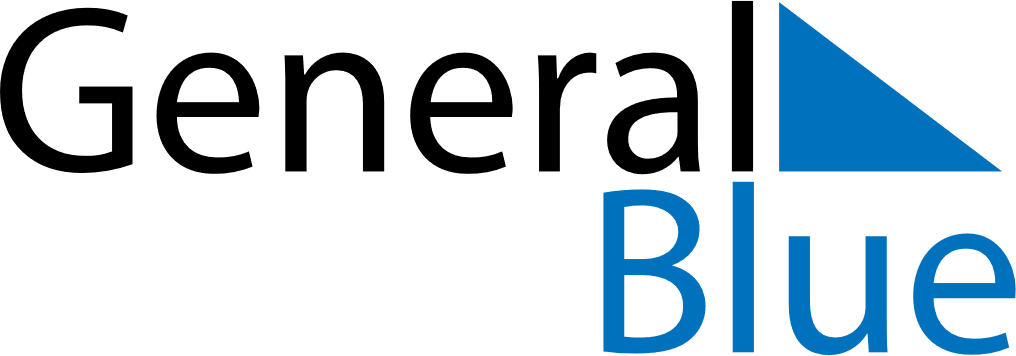 January 2020January 2020January 2020January 2020BelarusBelarusBelarusSundayMondayTuesdayWednesdayThursdayFridayFridaySaturday12334New Year’s Day56789101011Christmas Day1213141516171718192021222324242526272829303131